Lancaster Seventh-Day Adventist ChurchA House of Prayer for All People 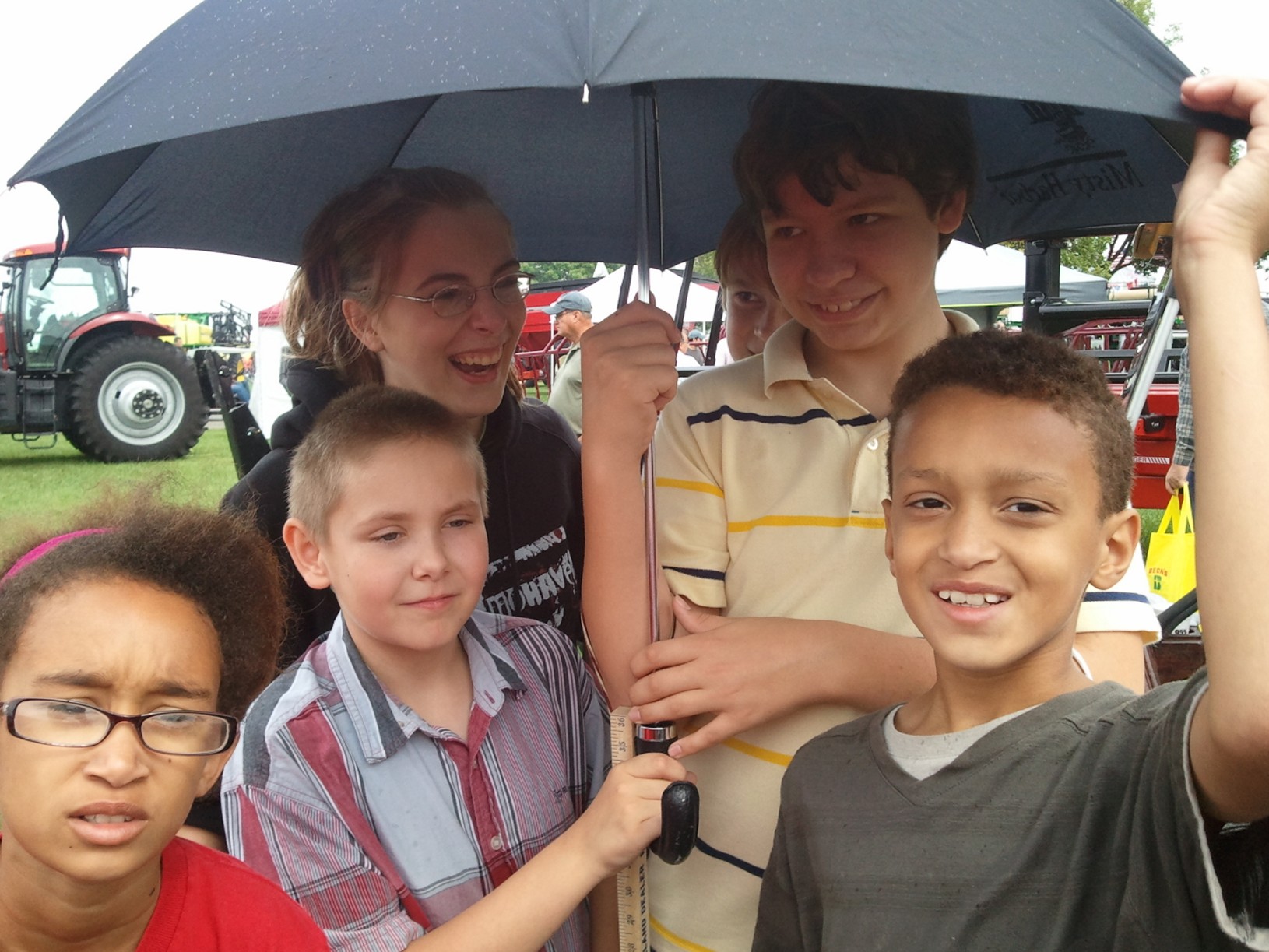 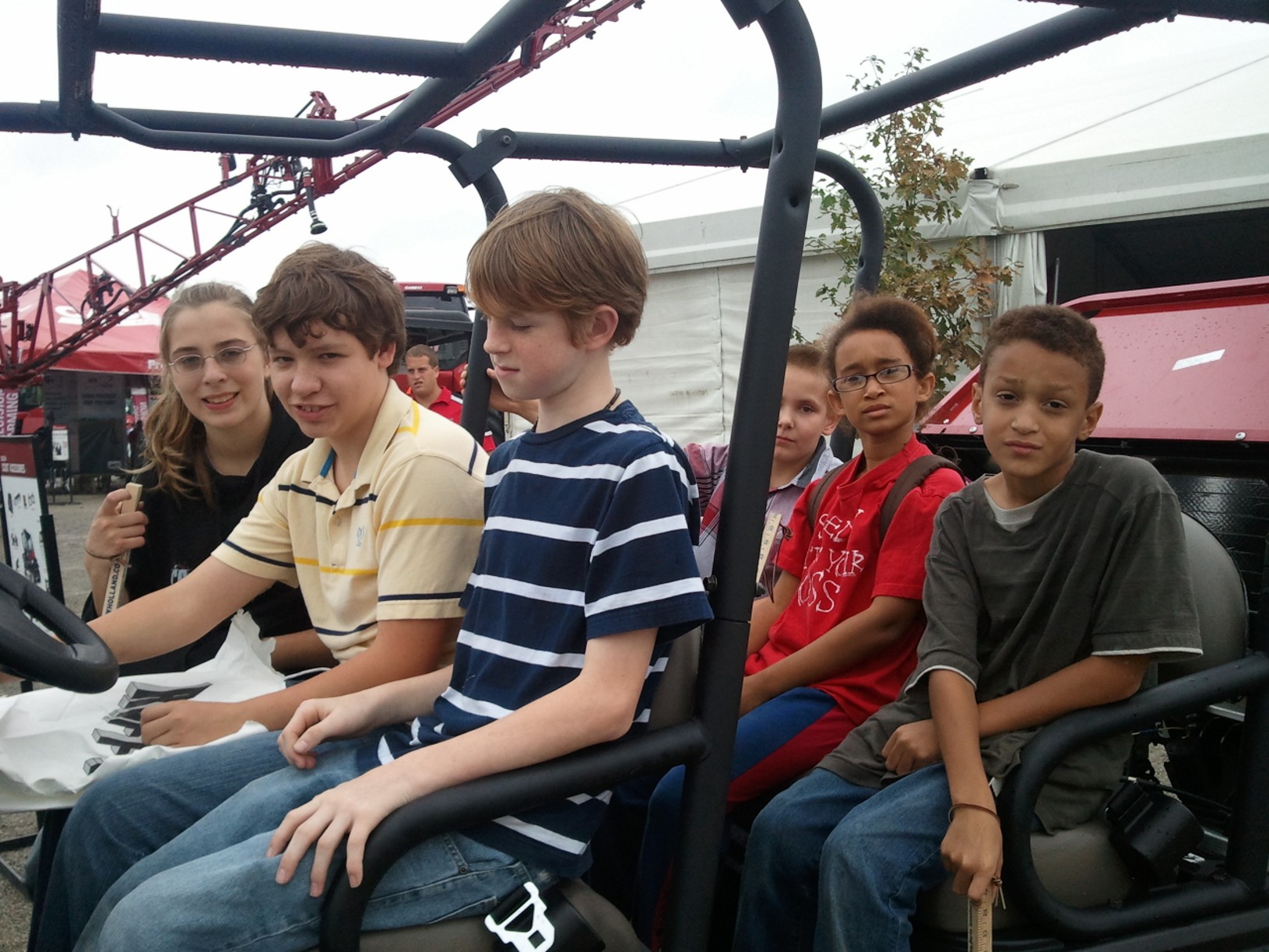 School Field Trip – Ag Day  -  October 11, 2011